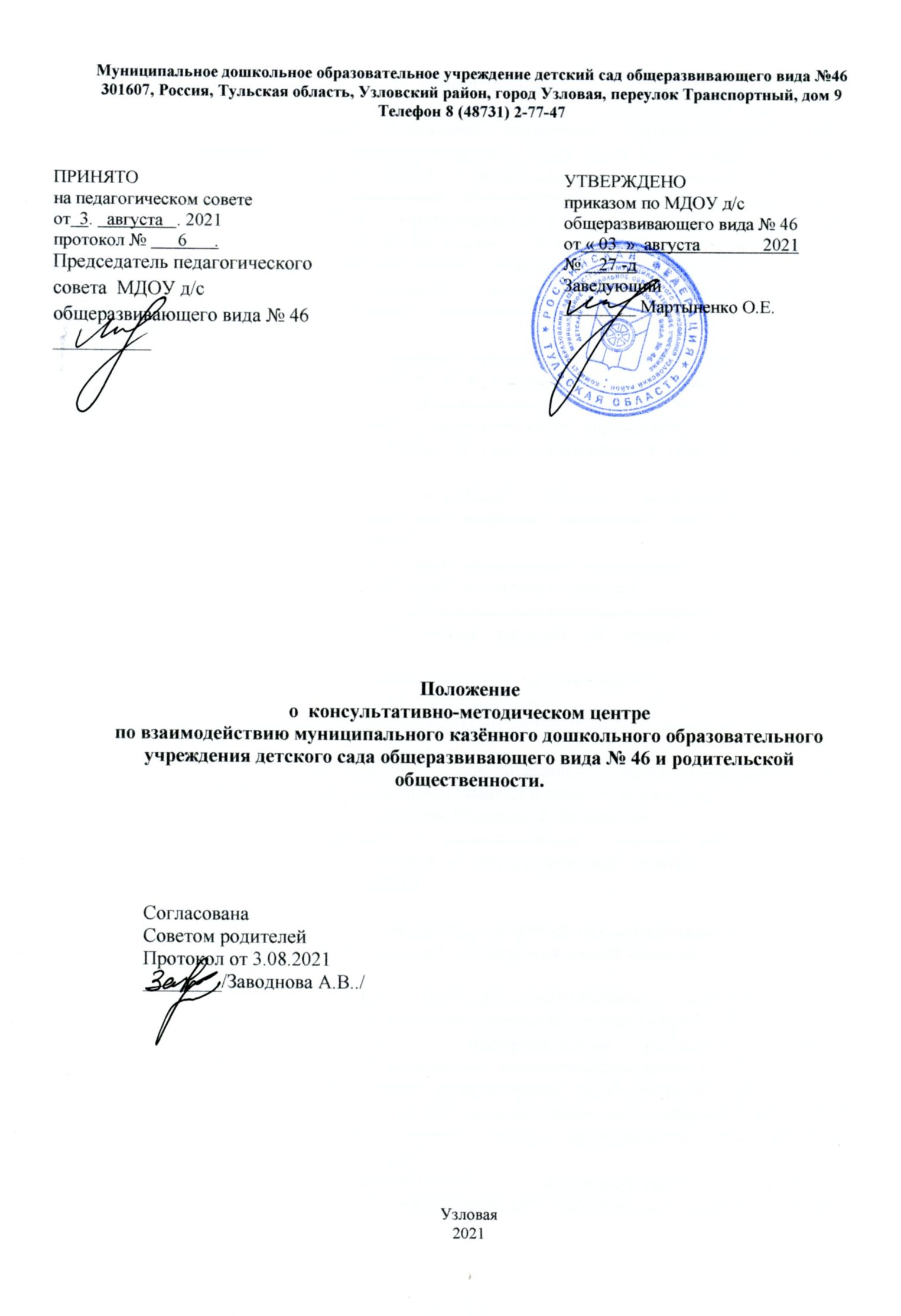 Муниципальное дошкольное образовательное учреждение детский сад общеразвивающего вида №46301607, Россия, Тульская область, Узловский район, город Узловая, переулок Транспортный, дом 9Телефон 8 (48731) 2-77-47Положениео  консультативно-методическом центре по взаимодействию муниципального казённого дошкольного образовательного учреждения детского сада общеразвивающего вида № 46 и родительской общественности.Узловая 2021Общие положенияНастоящее Положение определяет порядок предоставления методической, психолого-педагогической, диагностической и консультативной помощи без взимания платы в консультативно-методическом центре по взаимодействию  с родительской общественностью,  на базе муниципального казённого дошкольного  образовательного  учреждения детского сада общеразвивающего вида № 46 (далее – Учреждение) родителям (законным представителям) несовершеннолетних обучающихся, обеспечивающих получение детьми дошкольного образования в форме семейного образования (далее – предоставление методической, психолого-педагогической, диагностической и консультативной помощи);Основными задачами предоставления методической, психолого-педагогической, диагностической и консультативной помощи являются:оказание помощи родителям (законным представителям) и детям, не посещающим дошкольные образовательные учреждения, для обеспечения равных стартовых возможностей при поступлении в общеобразовательное учреждение;оказание консультативной помощи родителям (законным представителям) по различным вопросам воспитания, обучения и развития детей дошкольного возраста;оказание содействия в социализации детей дошкольного возраста, не посещающих дошкольные образовательные учреждения;своевременное диагностирование проблем в развитии у детей раннего и дошкольного возраста с целью оказания им коррекционной психолого-педагогической помощи;разработка индивидуальных рекомендаций по оказанию детям возможной методической, психолого-педагогической, диагностической и консультативной помощи, организация их специального обучения и воспитания в семье.   Предоставление методической, психолого-педагогической, диагностической и консультативной помощи осуществляется на бесплатной основе в соответствии с законодательством Российской Федерации.   Информация о предоставлении методической, психолого-педагогической, диагностической и консультативной помощи размещается на официальном  сайте  Учреждения.Организация предоставления методической, психолого-педагогической, диагностической и консультативной помощи  Методическая, психолого-педагогическая, диагностическая и консультативная помощь осуществляется через следующие формы деятельности:обучение – информирование родителей (законных представителей), направленное на предотвращение возникающих семейных проблем и формирование педагогической культуры родителей (законных представителей) с целью объединения требований к ребёнку в воспитании со стороны всех членов семьи, формирование положительных взаимоотношений в семье;консультирование – информирование родителей о физиологических и психологических особенностях развития ребёнка, основных направлениях воспитательных воздействий, преодолении кризисных ситуаций.  Консультации, тренинги, беседы, теоретические и практические семинары, лектории проводятся согласно плану работы и графику, утверждённому руководителем муниципального консультативно-методического центра по взаимодействию Учреждения и родительской общественности.Порядок оказания методической, психолого-педагогической, диагностической и консультативной помощи определяется локальными актами Учреждения. Учёт обращений родителей (законных представителей), воспитывающих детей дошкольного возраста на дому, за получением методической, психолого-педагогической, диагностической и консультативной помощи ведётся в журнале учёта обращений.Основанием для предоставления методической, психолого-педагогической, диагностической и консультативной помощи являются личные заявления родителей (законных представителей) в письменной форме, которые регистрируются в установленном порядке в день поступления уполномоченными специалистами.Предоставление методической, психолого-педагогической, диагностической и консультативной помощи осуществляется в соответствии с индивидуальными графиками проведения мероприятий с детьми и их родителями (законными представителями), утверждёнными руководителем  консультативно-методического центра по взаимодействию Учреждения и родительской общественности, и фиксируются в журнале учёта.Методическая, психолого-педагогическая, диагностическая и консультативная помощь предоставляется в помещениях организации  консультативно-методического центра по взаимодействию Учреждения и родительской общественности.Предоставление методической, психолого-педагогической, диагностической и консультативной помощи строится на основе интеграции деятельности руководителя, заместителя заведующего по воспитательной и методической работе, педагогов, специалистов  консультативно-методического центра по взаимодействию Учреждения и родительской общественности.                  Предоставление методической, психолого-педагогической, диагностической и консультативной помощи может проводиться одним или несколькими специалистами одновременно.  Формы предоставления методической, психолого-педагогической, диагностической и консультативной помощи определяются Учреждением.Контроль за предоставлением методической, психолого-педагогической, диагностической и консультативной помощиТекущий контроль за соблюдением и исполнением настоящего Положения осуществляется посредством процедур внутреннего и внешнего контроля.Внутренний контроль проводится руководителем центра в виде оперативного контроля (по конкретному обращению заявителя, либо другого заинтересованного лица) и итогового контроля (на отчётную дату, по итогам года и др.)Внешний контроль за предоставлением методической, психолого-педагогической, диагностической и консультативной помощи осуществляется муниципальными и региональными органами региона Российской Федерации, осуществляющими управление в сфере образования в следующих формах:проведение мониторинга основных показателей работы организации по предоставлению методической, психолого-педагогической, диагностической и консультативной помощи;анализ обращения и жалоб граждан, поступающих в муниципальные органы, осуществляющие управление в сфере образования, в части предоставления методической, психолого-педагогической, диагностической и консультативной помощи.Ответственность за работу  консультативно-методического центра несёт заведующий Учреждения.ПРИНЯТОна педагогическом совете    от  3.   августа   . 2021протокол №       6      .  Председатель педагогического совета  МДОУ д/с общеразвивающего вида № 46 __________УТВЕРЖДЕНОприказом по МДОУ д/с общеразвивающего вида № 46 от « 03  »  августа              2021№    27 -дЗаведующий________ Мартыненко О.Е. СогласованаСоветом родителейПротокол от 3.08.2021________/Заводнова А.В../